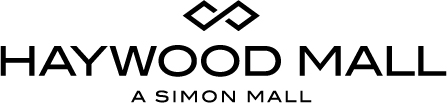 For More Information:Becca Meyer / Jennifer WalkerBRAVE Public Relations                                                                                                                                     404.233.3993
bmeyer@bravepublicrelations.com/jwalker@bravepublicrelations.com  **MEDIA ADVISORY**Haywood Mall to Fire Up Fall Fashion Trends with Sip ‘n Shop Event, Sunday, September 11Locals are invited to an evening of shopping, wine and cheese, and more! GREENVILLE, S.C. (August 30, 2016) – Calling all fashionistas! Haywood Mall invites local shoppers to indulge in a Fall Fashion Sip ‘n Shop event on Sunday, September 11. From 4 p.m. – 6 p.m., select stores will offer a wine and cheese pairing, as well as exclusive deals on the latest fall trends. Attendees will receive a passport upon registration to be stamped at each participating store they visit. Upon completion of the passport, participants will receive a $10 Simon gift card. In addition, shoppers who spend $250 or more during the event will receive a $25 Simon giftcard! To help highlight Haywood Mall’s fall trends and exclusive event deals, local fashion bloggers, Cara Sinicropi of Mirrors&Mimosas, Lauren Foster of Love Lola and Stephanie of Olive and Tate will be co-hosting the event. WHO:	Haywood Mall along with Cara Sinicropi of Mirrors&Mimosas, Lauren Foster of Love Lola and Stephanie of Olive and TateWHAT:			Fall Fashion Sip ‘n Shop EventWHEN:			Sunday, September 11 from 4 p.m. – 6 p.m. WHERE:			Haywood Mall 		700 Haywood Rd. 		Greenville, S.C. 29607PARTICIPATING STORES: 			Pottery Barn, Banana Republic, PANDORA, Fiore Boutique, REEDS Jewelers, 					Sephora, Altar’d State, J.Crew and Palmetto MoonHOW:				Registration begins Monday, September 5 and space will be limited to the first 					300 participants. Visit haywoodfallfashion.eventbrite.com to register. MORE INFO: 		bit.ly/HaywoodSipnShopVisit Haywood Mall on Facebook, Twitter and Instagram###